MUNICÍPIO DE BALSA NOVA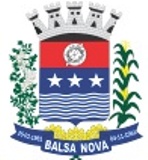 SECRETARIA MUNICIPAL DE OBRASDEPARTAMENTO DE URBANISMOASSUNTO: 621 - URB - Licença para trailers e barracas de exploração comercial em espaço privado.DADOS DO SOLICITANTE SOLICITAMOS A AUTORIZAÇÃO DE UTILIZAÇÃO DO ESPAÇO PÚBLICO SITO ÀPARA O COMÉRCIO AMBULANTE DEEstando ciente dos termos da Lei Municipal nº 493/07 e alterações (contidas na lei municipal nº 1109/2019), que rege as atividades de ambulantes, comprometo-me a zelar pelo espaço a ser utilizado e seu entorno, mantendo-o sempre limpo e organizado sem comprometer a segurança e o bem-estar das pessoas.DOCUMENTOS NECESSÁRIOS**Comprovante de Endereço;Cartão CNPJ;CPF e RG;Alvará de Funcionamento ou MEI;Foto do Ambulante (3x4 ou selfie);Foto do Carrinho ou Barraca;** Ao Final do Processo a licença será disponibilizada de forma digital.Documentos complementares poderão ser solicitados, a critério dos departamentos competentes.Declaro serem verdadeiras as informações prestadas e assumo total responsabilidade pelas mesmas, nos termos da legislação em vigor.Balsa Nova,_____de__________________de ________.______________________________________                                                                                    				ASSINATURARAZÃO SOCIAL: RAZÃO SOCIAL: CNPJ nº.:NOME DO EMPREGADOR:NOME DO EMPREGADOR:CPF nº.:NOME DO COMERCIANTE:NOME DO COMERCIANTE:CPF nº.:ENDEREÇO DO SOLICITANTE: ENDEREÇO DO SOLICITANTE: ENDEREÇO DO SOLICITANTE: CEP: MUNICÍPIO: TELEFONE: E-MAIL:E-MAIL:E-MAIL:ENDEREÇO: PONTO DE REFERÊNCIA:DESCRIÇÃO DO LOCAL: ÁREA ESTIMADA: